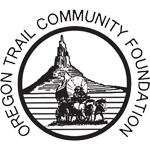 Oregon Trail Community FoundationP.O. Box 1344, 115 Railway Street, Scottsbluff, NE 69361PRE-ENGINEERING SCHOLARSHIP APPLICATIONThis scholarship offers financial assistance to a Scottsbluff or Gering High School graduating senior who will attend Western Nebraska Community College to pursue a degree in PRE-ENGINEERING. Please submit application and all supporting information to Oregon Trail Community Foundation in an organized, readable form. If it is not received by the February 15th deadline, the application will not be reviewed. Attach a copy of official ACT/SAT and high school transcript, and three reference letters.  Applicant’s Full Name _______________________________________________________________________Address ___________________________City _____________________ State ________ Zip Code __________Last 4 digits of Social Security #___________________ Phone # ______________________________________ E-mail Address ______________________________________________________________________________ Name of High School _________________________________ Date of Birth ____________________________Mother’s Name _____________________________________________________________________________Address ___________________________City _____________________ State ________ Zip Code __________Phone # ______________________________  E-mail Address _______________________________________Father’s Name _____________________________________________________________________________Address ___________________________City _____________________ State ________ Zip Code __________Phone # ______________________________  E-mail Address ________________________________________GPA ________ Class Rank ________ # of Students in Class ________ ACT Score _______ SAT Score _______ In what subject do you plan to major? _____________________________________________________________Year of High School Graduation	 _________________ Anticipated Year of College Graduation _______________Please check if you have been awarded the following: ___Regent’s Scholarship ___ Other Full-Tuition ScholarshipsPlease list scholarships for which you have applied and indicate with an asterisk any you have been awarded and the amount of the award.______________________________________________________________________________________________________________________________________________________________________________________________________________________________________________________________________Attach a personal statement of why you are applying for this scholarship and why you have chosen this area of study. Describe your plans and goals as well as your need for financial assistance and any additional information you wish to provide about yourself. Reference’s Name				Relationship to Applicant			Phone #1. __________________________________________________________________________________________2. __________________________________________________________________________________________3. __________________________________________________________________________________________PLEASE NOTE: Scholarship recipients MUST submit college transcripts of each grading period in order to renew scholarship. Failure to send transcripts jeopardizes scholarship renewal. In addition, recipients must notify Oregon Trail Community Foundation of any change of address for the duration of the scholarship. Signature: _____________________________________________ Date __________________________Rev 11-2019			For OTCF Use Only:  Amount of scholarship awarded $____________.